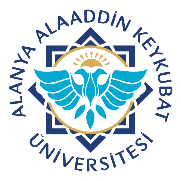 EĞİTİM FAKÜLTESİ YAZ OKULU BAŞVURU FORMUEĞİTİM FAKÜLTESİ YAZ OKULU BAŞVURU FORMUEĞİTİM FAKÜLTESİ YAZ OKULU BAŞVURU FORMUEĞİTİM FAKÜLTESİ YAZ OKULU BAŞVURU FORMUEĞİTİM FAKÜLTESİ YAZ OKULU BAŞVURU FORMUEĞİTİM FAKÜLTESİ YAZ OKULU BAŞVURU FORMUMATEMATİK EĞİTİMİ ANABİLİM DALI BAŞKANLIĞINAMATEMATİK EĞİTİMİ ANABİLİM DALI BAŞKANLIĞINAMATEMATİK EĞİTİMİ ANABİLİM DALI BAŞKANLIĞINAMATEMATİK EĞİTİMİ ANABİLİM DALI BAŞKANLIĞINAMATEMATİK EĞİTİMİ ANABİLİM DALI BAŞKANLIĞINAMATEMATİK EĞİTİMİ ANABİLİM DALI BAŞKANLIĞINAMATEMATİK EĞİTİMİ ANABİLİM DALI BAŞKANLIĞINAMATEMATİK EĞİTİMİ ANABİLİM DALI BAŞKANLIĞINA…………. Numaralı İlköğretim Matematik Öğretmenliği Programı öğrencisiyim. 20….-20… Eğitim-Öğretim Yılı sonunda Yaz Okulu Programından almak istediğim dersler ve Üniversite aşağıda belirtilmiştir. Gereğini arz ederim    .…./…./20…      …………. Numaralı İlköğretim Matematik Öğretmenliği Programı öğrencisiyim. 20….-20… Eğitim-Öğretim Yılı sonunda Yaz Okulu Programından almak istediğim dersler ve Üniversite aşağıda belirtilmiştir. Gereğini arz ederim    .…./…./20…      …………. Numaralı İlköğretim Matematik Öğretmenliği Programı öğrencisiyim. 20….-20… Eğitim-Öğretim Yılı sonunda Yaz Okulu Programından almak istediğim dersler ve Üniversite aşağıda belirtilmiştir. Gereğini arz ederim    .…./…./20…      …………. Numaralı İlköğretim Matematik Öğretmenliği Programı öğrencisiyim. 20….-20… Eğitim-Öğretim Yılı sonunda Yaz Okulu Programından almak istediğim dersler ve Üniversite aşağıda belirtilmiştir. Gereğini arz ederim    .…./…./20…      …………. Numaralı İlköğretim Matematik Öğretmenliği Programı öğrencisiyim. 20….-20… Eğitim-Öğretim Yılı sonunda Yaz Okulu Programından almak istediğim dersler ve Üniversite aşağıda belirtilmiştir. Gereğini arz ederim    .…./…./20…      …………. Numaralı İlköğretim Matematik Öğretmenliği Programı öğrencisiyim. 20….-20… Eğitim-Öğretim Yılı sonunda Yaz Okulu Programından almak istediğim dersler ve Üniversite aşağıda belirtilmiştir. Gereğini arz ederim    .…./…./20…      …………. Numaralı İlköğretim Matematik Öğretmenliği Programı öğrencisiyim. 20….-20… Eğitim-Öğretim Yılı sonunda Yaz Okulu Programından almak istediğim dersler ve Üniversite aşağıda belirtilmiştir. Gereğini arz ederim    .…./…./20…      …………. Numaralı İlköğretim Matematik Öğretmenliği Programı öğrencisiyim. 20….-20… Eğitim-Öğretim Yılı sonunda Yaz Okulu Programından almak istediğim dersler ve Üniversite aşağıda belirtilmiştir. Gereğini arz ederim    .…./…./20…      İmzaİmzaAdı SoyadıAdı Soyadı:SınıfıSınıfı:Telefon NoTelefon No:EKYaz Okulu Ders İçerikleriYaz Okulu Ders İçerikleriFakültemizdeki DerslerinFakültemizdeki DerslerinFakültemizdeki DerslerinFakültemizdeki DerslerinFakültemizdeki DerslerinFakültemizdeki DerslerinFakültemizdeki DerslerinFakültemizdeki DerslerinS.NDersin Kodu AdıDersin Kodu AdıKrediAKTSÜniversitenin Taban PuanıÜniversitenin Taban PuanıÜniversitenin Taban Puanı12345Yaz Okulunda Alınacak Eşdeğer DerslerinYaz Okulunda Alınacak Eşdeğer DerslerinYaz Okulunda Alınacak Eşdeğer DerslerinYaz Okulunda Alınacak Eşdeğer DerslerinYaz Okulunda Alınacak Eşdeğer DerslerinYaz Okulunda Alınacak Eşdeğer DerslerinYaz Okulunda Alınacak Eşdeğer DerslerinYaz Okulunda Alınacak Eşdeğer DerslerinS.NÜniversitesiÜniversitesiFakültesi/BölümüDersin Kodu AdıKrediAKTSÜniversitenin Taban Puanı12345Öğretim Elemanı GörüşüÖğretim Elemanı GörüşüÖğretim Elemanı GörüşüÖğretim Elemanı GörüşüÖğretim Elemanı GörüşüÖğretim Elemanı GörüşüÖğretim Elemanı GörüşüÖğretim Elemanı GörüşüS.NYaz Okulunda Alınacak Eşdeğer Derslerin AdıYaz Okulunda Alınacak Eşdeğer Derslerin AdıUygundur /                       Uygun DeğildirAdı SoyadıAdı Soyadıİmzaİmza12345NOTYaz öğretimi ile ilgili işlemler Üniversitemiz Yaz Öğretimi Yönergesi çerçevesinde yapılır.1-Yaz öğretiminde bir öğrenci Üniversitemiz içinden ve diğer yükseköğretim kurumlarından her yaz döneminde en fazla 20 AKTS’lik ders alabilir.2-Yaz öğretiminde alınacak olan dersin içerik, kredi ve saat ölçütleri dilekçe teslim edilirken ekte sunulmalıdır. Bu belgelerin onaylı örnekleri ise yaz öğretimi sonunda ilgili birime teslim edilmelidir.3-Dersin alındığı Üniversite programının taban puanı, Üniversitemiz taban puanına eşit veya yüksek olması gerekir.4- Yaz öğretiminde alınacak olan dersin kredi veya AKTS’si Üniversitemizdeki dersin kredi veya AKTS’sine eşit veya daha fazla olması gerekir.5-Dilekçe ve ders içerikleri Anabilimdalı Başkanına teslim edilecektir.6-Dilekçedeki tüm bilgiler doldurulacak olup sadece "Uygundur-Uygun Değildir ile İmza Bölümü" boş bırakılmalıdır.Yaz öğretimi ile ilgili işlemler Üniversitemiz Yaz Öğretimi Yönergesi çerçevesinde yapılır.1-Yaz öğretiminde bir öğrenci Üniversitemiz içinden ve diğer yükseköğretim kurumlarından her yaz döneminde en fazla 20 AKTS’lik ders alabilir.2-Yaz öğretiminde alınacak olan dersin içerik, kredi ve saat ölçütleri dilekçe teslim edilirken ekte sunulmalıdır. Bu belgelerin onaylı örnekleri ise yaz öğretimi sonunda ilgili birime teslim edilmelidir.3-Dersin alındığı Üniversite programının taban puanı, Üniversitemiz taban puanına eşit veya yüksek olması gerekir.4- Yaz öğretiminde alınacak olan dersin kredi veya AKTS’si Üniversitemizdeki dersin kredi veya AKTS’sine eşit veya daha fazla olması gerekir.5-Dilekçe ve ders içerikleri Anabilimdalı Başkanına teslim edilecektir.6-Dilekçedeki tüm bilgiler doldurulacak olup sadece "Uygundur-Uygun Değildir ile İmza Bölümü" boş bırakılmalıdır.Yaz öğretimi ile ilgili işlemler Üniversitemiz Yaz Öğretimi Yönergesi çerçevesinde yapılır.1-Yaz öğretiminde bir öğrenci Üniversitemiz içinden ve diğer yükseköğretim kurumlarından her yaz döneminde en fazla 20 AKTS’lik ders alabilir.2-Yaz öğretiminde alınacak olan dersin içerik, kredi ve saat ölçütleri dilekçe teslim edilirken ekte sunulmalıdır. Bu belgelerin onaylı örnekleri ise yaz öğretimi sonunda ilgili birime teslim edilmelidir.3-Dersin alındığı Üniversite programının taban puanı, Üniversitemiz taban puanına eşit veya yüksek olması gerekir.4- Yaz öğretiminde alınacak olan dersin kredi veya AKTS’si Üniversitemizdeki dersin kredi veya AKTS’sine eşit veya daha fazla olması gerekir.5-Dilekçe ve ders içerikleri Anabilimdalı Başkanına teslim edilecektir.6-Dilekçedeki tüm bilgiler doldurulacak olup sadece "Uygundur-Uygun Değildir ile İmza Bölümü" boş bırakılmalıdır.Yaz öğretimi ile ilgili işlemler Üniversitemiz Yaz Öğretimi Yönergesi çerçevesinde yapılır.1-Yaz öğretiminde bir öğrenci Üniversitemiz içinden ve diğer yükseköğretim kurumlarından her yaz döneminde en fazla 20 AKTS’lik ders alabilir.2-Yaz öğretiminde alınacak olan dersin içerik, kredi ve saat ölçütleri dilekçe teslim edilirken ekte sunulmalıdır. Bu belgelerin onaylı örnekleri ise yaz öğretimi sonunda ilgili birime teslim edilmelidir.3-Dersin alındığı Üniversite programının taban puanı, Üniversitemiz taban puanına eşit veya yüksek olması gerekir.4- Yaz öğretiminde alınacak olan dersin kredi veya AKTS’si Üniversitemizdeki dersin kredi veya AKTS’sine eşit veya daha fazla olması gerekir.5-Dilekçe ve ders içerikleri Anabilimdalı Başkanına teslim edilecektir.6-Dilekçedeki tüm bilgiler doldurulacak olup sadece "Uygundur-Uygun Değildir ile İmza Bölümü" boş bırakılmalıdır.Yaz öğretimi ile ilgili işlemler Üniversitemiz Yaz Öğretimi Yönergesi çerçevesinde yapılır.1-Yaz öğretiminde bir öğrenci Üniversitemiz içinden ve diğer yükseköğretim kurumlarından her yaz döneminde en fazla 20 AKTS’lik ders alabilir.2-Yaz öğretiminde alınacak olan dersin içerik, kredi ve saat ölçütleri dilekçe teslim edilirken ekte sunulmalıdır. Bu belgelerin onaylı örnekleri ise yaz öğretimi sonunda ilgili birime teslim edilmelidir.3-Dersin alındığı Üniversite programının taban puanı, Üniversitemiz taban puanına eşit veya yüksek olması gerekir.4- Yaz öğretiminde alınacak olan dersin kredi veya AKTS’si Üniversitemizdeki dersin kredi veya AKTS’sine eşit veya daha fazla olması gerekir.5-Dilekçe ve ders içerikleri Anabilimdalı Başkanına teslim edilecektir.6-Dilekçedeki tüm bilgiler doldurulacak olup sadece "Uygundur-Uygun Değildir ile İmza Bölümü" boş bırakılmalıdır.Yaz öğretimi ile ilgili işlemler Üniversitemiz Yaz Öğretimi Yönergesi çerçevesinde yapılır.1-Yaz öğretiminde bir öğrenci Üniversitemiz içinden ve diğer yükseköğretim kurumlarından her yaz döneminde en fazla 20 AKTS’lik ders alabilir.2-Yaz öğretiminde alınacak olan dersin içerik, kredi ve saat ölçütleri dilekçe teslim edilirken ekte sunulmalıdır. Bu belgelerin onaylı örnekleri ise yaz öğretimi sonunda ilgili birime teslim edilmelidir.3-Dersin alındığı Üniversite programının taban puanı, Üniversitemiz taban puanına eşit veya yüksek olması gerekir.4- Yaz öğretiminde alınacak olan dersin kredi veya AKTS’si Üniversitemizdeki dersin kredi veya AKTS’sine eşit veya daha fazla olması gerekir.5-Dilekçe ve ders içerikleri Anabilimdalı Başkanına teslim edilecektir.6-Dilekçedeki tüm bilgiler doldurulacak olup sadece "Uygundur-Uygun Değildir ile İmza Bölümü" boş bırakılmalıdır.Yaz öğretimi ile ilgili işlemler Üniversitemiz Yaz Öğretimi Yönergesi çerçevesinde yapılır.1-Yaz öğretiminde bir öğrenci Üniversitemiz içinden ve diğer yükseköğretim kurumlarından her yaz döneminde en fazla 20 AKTS’lik ders alabilir.2-Yaz öğretiminde alınacak olan dersin içerik, kredi ve saat ölçütleri dilekçe teslim edilirken ekte sunulmalıdır. Bu belgelerin onaylı örnekleri ise yaz öğretimi sonunda ilgili birime teslim edilmelidir.3-Dersin alındığı Üniversite programının taban puanı, Üniversitemiz taban puanına eşit veya yüksek olması gerekir.4- Yaz öğretiminde alınacak olan dersin kredi veya AKTS’si Üniversitemizdeki dersin kredi veya AKTS’sine eşit veya daha fazla olması gerekir.5-Dilekçe ve ders içerikleri Anabilimdalı Başkanına teslim edilecektir.6-Dilekçedeki tüm bilgiler doldurulacak olup sadece "Uygundur-Uygun Değildir ile İmza Bölümü" boş bırakılmalıdır.